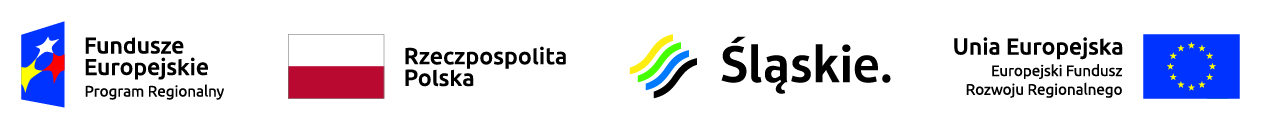 ......................................................							Koziegłowy, dnia ……………(imię i nazwisko)............................................................................................................(adres)Zgodawspółwłaściciela nieruchomości do reprezentowania w procesie naboru uzupełniającego do udziału w projekcie p.n.: „Budowa ogniw fotowoltaicznych i pomp ciepła na terenie Gmin Koziegłowy i Siewierz celem poprawy jakości powietrza poprzez zwiększenie udziału OZE w wytwarzaniu energii”Ja, niżej podpisany.......................................................................................................................legitymujący/ca się dowodem osobistym o serii i nr ..................................................................wydanym przez ...........................................................................................................................wyrażam zgodę na reprezentowanie mnie przez.............................................................................................................................................................................................................................legitymującego/cą się dowodem osobistym o serii i nr ..............................................................wydanym przez ...........................................................................................................................przy wykonywaniu czynności niezbędnych do spełnienia wymagań udziału w projekcie pn.:  „Budowa ogniw fotowoltaicznych i pomp ciepła na terenie Gmin Koziegłowy i Siewierz celem poprawy jakości powietrza poprzez zwiększenie udziału OZE w wytwarzaniu energii” wynikających z zasad naboru uzupełniającego określonych zarządzeniem nr 45/2022 Burmistrza Gminy i Miasta Koziegłowy z dnia 23 marca 2022 r. (tj.: złożenia deklaracji wraz wymaganymi dokumentami i umową przedwstępną) dotyczy działki geodezyjnej nr........................................................................  położonej pod adresem:................................................................................................................., której jestem współwłaścicielem.Wyrażam zgodę na przeprowadzenie wszelkich prac niezbędnych do realizacji Projektu.   (czytelny podpis)